Attachment 6: Pre-Enrollment, Screenshot 1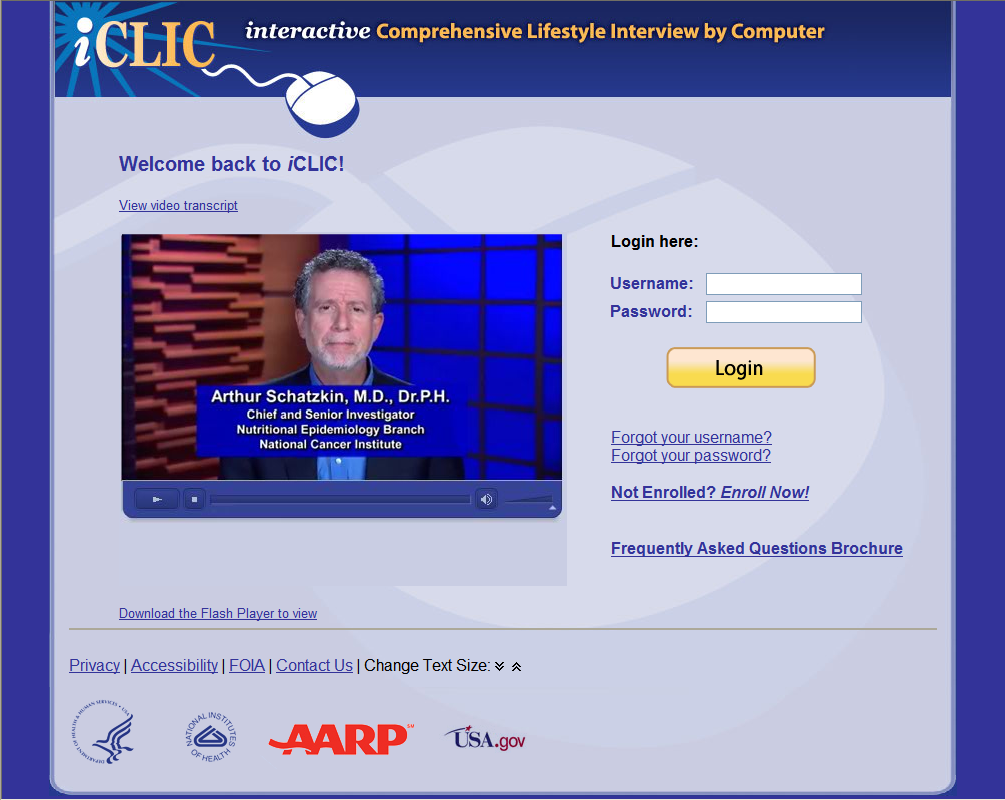 Attachment 6: Pre-Enrollment, Screenshot 2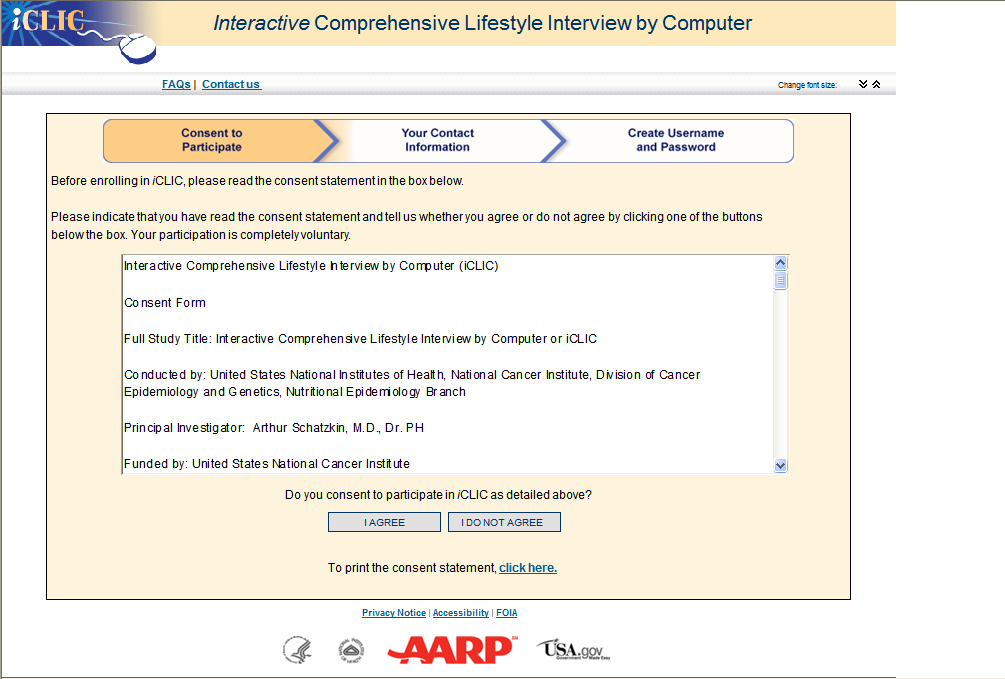 